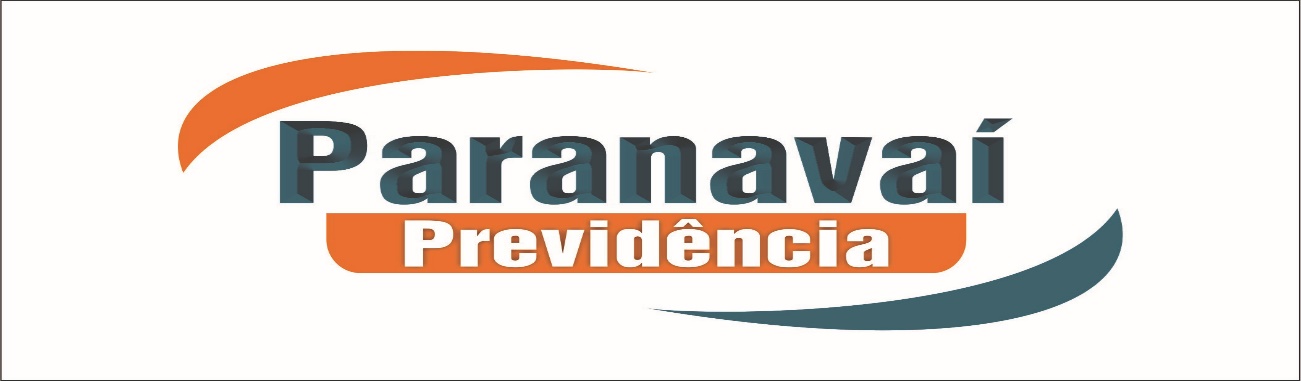 Rua Castro, 1925 Jd. Ibirapuera Paranavaí – PrFones: (44) 3422-7864/ 3045-786COMITÊ DE INVESTIMENTOSMembros:Joaquim Mario de Paula Pinto JuniorRosely Navarro RodriguesLuis Gustavo Ricardo CacelliVanusa Aparecida Cassiano ArribardEliane CussunoqueData das Reuniões Ordinárias do Comitê de Investimentos ano 2018*Eventuais Reuniões Extraordinárias poderão ser convocadas pelo Comitê*Caso ocorra mudanças nas datas e horários das reuniões ordinárias as mesmas       serão comunicadas antecipadamenteData Horáriolocal19/0115:00Sede do Paranavaí Previdência21/029:00Sede do Paranavaí Previdência01/0314:30Sede do Paranavaí Previdência10/0414:30Sede do Paranavaí Previdência04/059:00Sede do Paranavaí Previdência08/069:00Sede do Paranavaí Previdência06/079:00Sede do Paranavaí Previdência10/089:00Sede do Paranavaí Previdência14/099:00Sede do Paranavaí Previdência05/109:00Sede do Paranavaí Previdência09/119:00Sede do Paranavaí Previdência07/129:00Sede do Paranavaí Previdência